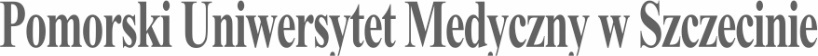 SYLABUS ZAJĘĆInformacje ogólne*zaznaczyć odpowiednio, zmieniając □ na XInformacje szczegółowe*Sposoby weryfikacji efektów kształcenia:D – dyskusjaPM – prezentacja multimedialnaNazwa ZAJĘĆ: Opieka długoterminowa 2023/2024Nazwa ZAJĘĆ: Opieka długoterminowa 2023/2024Rodzaj ZAJĘĆObowiązkowyWydział PUM Nauk o ZdrowiuKierunek studiów PołożnictwoSpecjalność Nie dotyczy Poziom studiów jednolite magisterskie □*I stopnia  □II stopnia XForma studiówStacjonarneRok / semestr studiów Rok 2, semestr IIILiczba przypisanych punktów ECTS 2Formy prowadzenia zajęć (liczba godzin)Wykłady - 10 godz., 
Seminarium – 10 godz.Sposoby weryfikacji i oceny efektów uczenia się- zaliczenie na ocenę:□	opisowe□         testowe□	praktyczne□	ustneX        zaliczenie bez oceny - egzamin końcowy:opisowytestowypraktycznyustnyKierownik jednostkiDr n. med. Magdalena KamińskaAdiunkt dydaktyczny lub osoba odpowiedzialna za przedmiotDr n. med. Magdalena Kamińska (osoba odpowiedzialna za moduł) adres e-mail: magdalena.kaminska@pum.edu.plNazwa i dane kontaktowe jednostkiSamodzielna Pracownia Opieki Długoterminowej i Medycyny Paliatywnej, Katedra Medycyny Społecznej, ul Żołnierska 48, 71-210 Szczecin, 
tel. +4891 48 00 920 / fax +4891 48 00 923Strona internetowa jednostkihttps://www.pum.edu.pl/wydzialy/wydzial-nauk-o-zdrowiu/samodzielna-pracownia-opieki-dlugoterminowejJęzyk prowadzenia zajęćPolskiCele zajęćCele zajęćPrzygotowanie merytoryczne do samodzielnego wykonywania zadań niezbędnych dla zapewnienia profesjonalnej opieki długoterminowej w położnictwie i ginekologii.Wymagania wstępne w zakresie WiedzyKompetencje na poziomie studiów I stopnia, a także na poziomie I roku studiów II stopnia na kierunku Położnictwo.Wymagania wstępne w zakresie UmiejętnościKompetencje na poziomie studiów I stopnia, a także na poziomie I roku studiów II stopnia na kierunku Położnictwo.Wymagania wstępne w zakresie Kompetencji społecznychWrażliwość na problemy i potrzeby człowieka wymagającego opieki długoterminowej i paliatywno-hospicyjnej w ujęciu holistycznym. Samodzielność, odpowiedzialność i komunikatywność.EFEKTY UCZENIA SIĘEFEKTY UCZENIA SIĘEFEKTY UCZENIA SIĘEFEKTY UCZENIA SIĘEFEKTY UCZENIA SIĘEFEKTY UCZENIA SIĘEFEKTY UCZENIA SIĘEFEKTY UCZENIA SIĘEFEKTY UCZENIA SIĘEFEKTY UCZENIA SIĘLp. efektu uczenia się Student, który zaliczył ZAJĘCIAwie/umie/potrafi:Student, który zaliczył ZAJĘCIAwie/umie/potrafi:SYMBOL (odniesienie do) efektów uczenia się dla kierunkuSYMBOL (odniesienie do) efektów uczenia się dla kierunkuSYMBOL (odniesienie do) efektów uczenia się dla kierunkuSposób weryfikacji efektów uczenia się*Sposób weryfikacji efektów uczenia się*Sposób weryfikacji efektów uczenia się*Sposób weryfikacji efektów uczenia się*W1Wyjaśnić psychologiczne aspekty niepełnosprawności i ich znaczenie dla funkcjonowania kobiety z niepełnosprawnością w różnych okresach jej życia oraz dla funkcjonowania jej rodziny.Wyjaśnić psychologiczne aspekty niepełnosprawności i ich znaczenie dla funkcjonowania kobiety z niepełnosprawnością w różnych okresach jej życia oraz dla funkcjonowania jej rodziny.B.W21B.W21B.W21DDDDU1Organizować i podejmować współpracę z członkami zespołu interdyscyplinarnego w zakresie opieki nad kobietą i jej rodziną w przypadku choroby przewlekłej, niepełnosprawności i choroby o złym rokowaniu.Organizować i podejmować współpracę z członkami zespołu interdyscyplinarnego w zakresie opieki nad kobietą i jej rodziną w przypadku choroby przewlekłej, niepełnosprawności i choroby o złym rokowaniu.B.U24B.U24B.U24D, PMD, PMD, PMD, PMU2Planować i realizować działania mające na celu zapobieganie powikłaniom wynikającym z terminalnej fazy choroby.Planować i realizować działania mające na celu zapobieganie powikłaniom wynikającym z terminalnej fazy choroby.B.U39B.U39B.U39D, PMD, PMD, PMD, PMK1Formułować opinie dotyczące różnych aspektów działalności zawodowej i zasięgać porad ekspertów w przypadku trudności z samodzielnym rozwiązaniem problemu.Formułować opinie dotyczące różnych aspektów działalności zawodowej i zasięgać porad ekspertów w przypadku trudności z samodzielnym rozwiązaniem problemu.K2K2K2DDDDK2Ponosić odpowiedzialność za realizowane świadczenia zdrowotne.Ponosić odpowiedzialność za realizowane świadczenia zdrowotne.K6K6K6DDDDTabela efektów UCZENIA SIĘ w odniesieniu do formy zajęćTabela efektów UCZENIA SIĘ w odniesieniu do formy zajęćTabela efektów UCZENIA SIĘ w odniesieniu do formy zajęćTabela efektów UCZENIA SIĘ w odniesieniu do formy zajęćTabela efektów UCZENIA SIĘ w odniesieniu do formy zajęćTabela efektów UCZENIA SIĘ w odniesieniu do formy zajęćTabela efektów UCZENIA SIĘ w odniesieniu do formy zajęćTabela efektów UCZENIA SIĘ w odniesieniu do formy zajęćTabela efektów UCZENIA SIĘ w odniesieniu do formy zajęćTabela efektów UCZENIA SIĘ w odniesieniu do formy zajęćLp. efektu uczenia sięEfekty uczenia sięForma zajęćForma zajęćForma zajęćForma zajęćForma zajęćForma zajęćForma zajęćForma zajęćLp. efektu uczenia sięEfekty uczenia sięWykładWykładSeminarium Zajęcia praktyczneZajęcia praktyczne w warunkach symulowanychPraktyka zawodowaGodziny bez nauczycielaB.W21xxB.U24xB.U39xK2xK6xTABELA TREŚCI PROGRAMOWYCHTABELA TREŚCI PROGRAMOWYCHTABELA TREŚCI PROGRAMOWYCHTABELA TREŚCI PROGRAMOWYCHTABELA TREŚCI PROGRAMOWYCHLp. treści programowejTreści programoweTreści programoweLiczba godzinOdniesienie do efektów uczenia się do zajęćWykłady:Wykłady:10TK_01Starzenie się społeczeństw świata. Wprowadzenie do zagadnień geriatrii, opieki długoterminowej i opieki paliatywno-hospicyjnej. Starzenie się społeczeństw świata. Wprowadzenie do zagadnień geriatrii, opieki długoterminowej i opieki paliatywno-hospicyjnej. 2B.W21TK_02Charakterystyka procesu starzenia w aspekcie medycznym, psychologicznym, socjologicznym i ekonomicznym.Charakterystyka procesu starzenia w aspekcie medycznym, psychologicznym, socjologicznym i ekonomicznym.2B.W21TK_03Sytuacja zdrowotna i socjalno-ekonomiczna osób starszych w Polsce. Sytuacja zdrowotna i socjalno-ekonomiczna osób starszych w Polsce. 2B.W21TK_04Wielochorobowość, polipragmazja i niepełnosprawność. Odrębności przebiegu wybranych patologii w okresie starości. Wielkie zespoły geriatryczne. Choroby nowotworowe.Wielochorobowość, polipragmazja i niepełnosprawność. Odrębności przebiegu wybranych patologii w okresie starości. Wielkie zespoły geriatryczne. Choroby nowotworowe.2B.W21TK_05Założenia i organizacja opieki długoterminowej i paliatywno-hospicyjnej w Polsce i na świecie.Założenia i organizacja opieki długoterminowej i paliatywno-hospicyjnej w Polsce i na świecie.2B.W21Seminarium:Seminarium:10TK_01Priorytety w opiece długoterminowej i paliatywno-hospicyjnej. Problemy psychiczne, psychologiczne, społeczne i duchowe pacjentów i ich rodzin. Podmiotowość pacjenta w opiece długoterminowej i paliatywno-hospicyjnej.Priorytety w opiece długoterminowej i paliatywno-hospicyjnej. Problemy psychiczne, psychologiczne, społeczne i duchowe pacjentów i ich rodzin. Podmiotowość pacjenta w opiece długoterminowej i paliatywno-hospicyjnej.2B.U24, B.U39, K2, K6TK_02Podstawy kliniczne i opieka nad pacjentką z chorobą przewlekłą, niepełnosprawnością i chorobą o złym rokowaniu, i jej rodziną.Podstawy kliniczne i opieka nad pacjentką z chorobą przewlekłą, niepełnosprawnością i chorobą o złym rokowaniu, i jej rodziną.2B.U24, B.U39, K2, K6TK_03Opieka długoterminowa nad kobietą z zaawansowanym procesem nowotworowym narządów rodnych i piersi, i jej rodziną.Opieka długoterminowa nad kobietą z zaawansowanym procesem nowotworowym narządów rodnych i piersi, i jej rodziną.2B.U24, B.U39, K2, K6TK_04Postępowanie objawowe. Stany nagłe w opiece paliatywnej. Opieka nad pacjentem w ostatnich godzinach życia.Postępowanie objawowe. Stany nagłe w opiece paliatywnej. Opieka nad pacjentem w ostatnich godzinach życia.2B.U24, B.U39, K2, K6TK_05Wybrane formy terapii w opiece długoterminowej i paliatywno-hospicyjnej. Współpraca z członkami zespołu interdyscyplinarnego.Wybrane formy terapii w opiece długoterminowej i paliatywno-hospicyjnej. Współpraca z członkami zespołu interdyscyplinarnego.2B.U24, B.U39, K2, K6Zalecana literatura:Zalecana literatura:Zalecana literatura:Zalecana literatura:Zalecana literatura:Literatura podstawowaLiteratura podstawowaLiteratura podstawowaLiteratura podstawowaLiteratura podstawowaKędziora-Kornatowska K., Muszalik M., Skolmowska E. (red.). Pielęgniarstwo w opiece długoterminowej. Wydawnictwo Lekarskie PZWL, Warszawa 2017.Kędziora-Kornatowska K., Muszalik M., Skolmowska E. (red.). Pielęgniarstwo w opiece długoterminowej. Wydawnictwo Lekarskie PZWL, Warszawa 2017.Kędziora-Kornatowska K., Muszalik M., Skolmowska E. (red.). Pielęgniarstwo w opiece długoterminowej. Wydawnictwo Lekarskie PZWL, Warszawa 2017.Kędziora-Kornatowska K., Muszalik M., Skolmowska E. (red.). Pielęgniarstwo w opiece długoterminowej. Wydawnictwo Lekarskie PZWL, Warszawa 2017.Kędziora-Kornatowska K., Muszalik M., Skolmowska E. (red.). Pielęgniarstwo w opiece długoterminowej. Wydawnictwo Lekarskie PZWL, Warszawa 2017.Czajka D., Czekała B. Standardy domowej pielęgniarskiej opieki długoterminowej, Wydawnictwo Medyczne BORGIS, Warszawa 2013.Czajka D., Czekała B. Standardy domowej pielęgniarskiej opieki długoterminowej, Wydawnictwo Medyczne BORGIS, Warszawa 2013.Czajka D., Czekała B. Standardy domowej pielęgniarskiej opieki długoterminowej, Wydawnictwo Medyczne BORGIS, Warszawa 2013.Czajka D., Czekała B. Standardy domowej pielęgniarskiej opieki długoterminowej, Wydawnictwo Medyczne BORGIS, Warszawa 2013.Czajka D., Czekała B. Standardy domowej pielęgniarskiej opieki długoterminowej, Wydawnictwo Medyczne BORGIS, Warszawa 2013.Literatura uzupełniającaLiteratura uzupełniającaLiteratura uzupełniającaLiteratura uzupełniającaLiteratura uzupełniającaWieczorowska-Tobis K., Talarska D. (red.): Geriatria i pielęgniarstwo geriatryczne. Wydawnictwo Lekarskie PZWL, Warszawa 2013. Wieczorowska-Tobis K., Talarska D. (red.): Geriatria i pielęgniarstwo geriatryczne. Wydawnictwo Lekarskie PZWL, Warszawa 2013. Wieczorowska-Tobis K., Talarska D. (red.): Geriatria i pielęgniarstwo geriatryczne. Wydawnictwo Lekarskie PZWL, Warszawa 2013. Wieczorowska-Tobis K., Talarska D. (red.): Geriatria i pielęgniarstwo geriatryczne. Wydawnictwo Lekarskie PZWL, Warszawa 2013. Wieczorowska-Tobis K., Talarska D. (red.): Geriatria i pielęgniarstwo geriatryczne. Wydawnictwo Lekarskie PZWL, Warszawa 2013. de Walden-Gałuszko K., Kaptacz A. (red.): Pielęgniarstwo opieki paliatywnej. Wydawnictwo Lekarskie PZWL, Warszawa 2017.de Walden-Gałuszko K., Kaptacz A. (red.): Pielęgniarstwo opieki paliatywnej. Wydawnictwo Lekarskie PZWL, Warszawa 2017.de Walden-Gałuszko K., Kaptacz A. (red.): Pielęgniarstwo opieki paliatywnej. Wydawnictwo Lekarskie PZWL, Warszawa 2017.de Walden-Gałuszko K., Kaptacz A. (red.): Pielęgniarstwo opieki paliatywnej. Wydawnictwo Lekarskie PZWL, Warszawa 2017.de Walden-Gałuszko K., Kaptacz A. (red.): Pielęgniarstwo opieki paliatywnej. Wydawnictwo Lekarskie PZWL, Warszawa 2017.Nakład pracy studentaNakład pracy studentaNakład pracy studentaNakład pracy studentaNakład pracy studentaForma nakładu pracy studenta (udział w zajęciach, aktywność, przygotowanie sprawozdania, itp.)Forma nakładu pracy studenta (udział w zajęciach, aktywność, przygotowanie sprawozdania, itp.)Obciążenie studenta [h]Obciążenie studenta [h]Obciążenie studenta [h]Forma nakładu pracy studenta (udział w zajęciach, aktywność, przygotowanie sprawozdania, itp.)Forma nakładu pracy studenta (udział w zajęciach, aktywność, przygotowanie sprawozdania, itp.)W ocenie (opinii) nauczycielaW ocenie (opinii) nauczycielaW ocenie (opinii) nauczycielaGodziny kontaktowe z nauczycielemGodziny kontaktowe z nauczycielem202020Przygotowanie do ćwiczeń/seminariumPrzygotowanie do ćwiczeń/seminarium101010Czytanie wskazanej literaturyCzytanie wskazanej literatury101010Przygotowanie prezentacji multimedialnejPrzygotowanie prezentacji multimedialnej101010Przygotowanie do zaliczeniaPrzygotowanie do zaliczenia---Sumaryczne obciążenie pracy studentaSumaryczne obciążenie pracy studenta505050Punkty ECTSPunkty ECTS222UwagiUwagiUwagiUwagiUwagi